Dokumentation 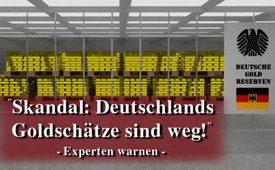 „Skandal: Deutschlands Goldschätze sind weg!“- Experten warnen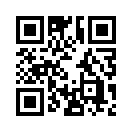 Seit über 50 Jahren lagern im Hochsicherheitstrakt der US-Notenbank FED, 1500 Tonnen deutsches Gold. 26m unter dem Meeresspiegel auf dem Felsen von Manhattan sei es am sichersten Ort der Welt verwahrt, beteuern die Amerikaner...Seit über 50 Jahren lagern im Hochsicherheitstrakt der US-Notenbank FED,  1500 Tonnen deutsches Gold. 26m unter dem Meeresspiegel auf dem Felsen von Manhattan sei es am sichersten Ort der Welt verwahrt, beteuern die Amerikaner.  Doch in den vergangenen Jahren wurden Stimmen in Deutschland laut, die forderten, dass das deutsche Gold  wieder auf deutschen Boden zurückgeholt werden solle, wie es die Franzosen in den 70er Jahren mit ihren eigenen Goldbeständen gemacht hatten. Frankreich hatte sein  Gold damals mit Kriegsschiffen in New York abholen lassen.
Der grosse deutsche Goldschatz hat einen ungefähren Gegenwert von 70 Milliarden US- Dollar und wäre im Falle eines Eurokollapses eine sichere Grundlage um eine neue Währung zu decken. Die 1500 Tonnen Gold sind ein Produkt deutscher Arbeit und deutschen Fleisses. Sie stammen aus der Nachkriegszeit, als Deutschland im Zuge des sogenannten Wirtschaftswunders grosse Aussenhandelsüberschüsse generierte.
Doch nun weigert sich die FED, Deutschlands Eigentum wieder zurückzugeben. Nach jahrelangem Tauziehen willigte sie 2012 ein, wenigstens 300 Tonnen bis zum Jahr 2020 wieder auszuhändigen. Für das Jahr 13 war geplant, 50 Tonnen Gold nach Deutschland rückzuführen. Tatsächlich kamen dann nur 37 Tonnen an. 32 Tonnen stammten dabei aus Paris und nur 5 Tonnen kamen wirklich von der FED. Bei diesen 5 Tonnen handelte es sich obendrein nicht um Barren aus Deutschlands Originalbeständen. Es waren neu gegossene Barren mit 2013er Prägung. Deutsche Politiker die die deutschen Goldbestände kontrollieren sollten, kehrten unverrichteter Dinge aus New York zurück. Die FED weigert sich überdies bis heute sogar, eine Barrenliste offenzulegen. 
Führende Wirtschaftsexperten der Welt sind sich einig: Das deutsche Gold ist weg! „Deutschland wird das Gold nie wieder sehen!“, warnt der Ex-Goldman-Sachs Manager William Kaye. Und dies obwohl die FED es niemals hätte anfassen dürfen, denn es war ihr lediglich zur Verwahrung anvertraut.
Dies ist ein unvergleichlicher Akt der Unterdrückung und der Provokation und er wird von deutschen Politikern aktiv mit gedeckt: Vor einigen Wochen wurde bekannt gegeben, dass selbst die Rückführung der 300 Tonnen Gold bis zum Jahr 2020 abgebrochen werden solle. Der Druck aus den USA wurde zu gross, sodass die deutsche Politik einknickte. Der CDU Politiker Norbert Barthle behauptete vor den Medien: „Die Amerikaner passen gut auf unser Gold auf!“
Bis wann muss Deutschland in jeder Angelegenheit blindlings vor den USA ducken? Wann stehen statt landesverräterischer Politiker, wieder Frauen und Männer auf, die Deutschlands Interessen mutig verteidigen? Dürfen Erträge aus harter Arbeit einer ganzen Nation, gierigen Bankern und Finanzmogulen zum Frass vorgeworfen werden? Solange selbst US-Politiker wie der Kongressabgeordnete Ron Paul grundsätzlich daran zweifeln, ob in den USA eingelagerte Goldbestände verschiedener Länder noch physisch vorhanden sind, hat Deutschland jedes Recht darauf, wenigstens eine Überprüfung der eigenen Reserven zu fordern.
Bitte teilen Sie dieses Video, um den deutschen Goldskandal vor der Weltöffentlichkeit bekannt zu machen. Vielen Dank.von ss.Quellen:http://info.kopp-verlag.de/hintergruende/enthuellungen/tyler-durden/bundesbank-knickt-ein-deutschlands-gold-bleibt-in-den-sicheren-haenden-der-federal-reserve.html
http://www.ad-hoc-news.de/kein-grund-f-r-misstrauen-deutsches-gold-bleibt-in-den-usa--/de/News/37564947
http://deutsche-wirtschafts-nachrichten.de/2013/07/21/hedgefonds-manager-das-gold-der-bundesbank-ist-weg/
http://www.welt.de/newsticker/bloomberg/article129363672/Grosse-Koalition-legt-Streit-ueber-Goldreserven-in-den-USA-ad-acta.html
http://www.bloomberg.com/news/2014-06-23/german-gold-stays-in-new-york-in-rebuff-to-euro-doubters.html
http://kingworldnews.com/kingworldnews/KWN_DailyWeb/Entries/2013/1/17_James_Turk_-_Germanys_Gold_Is_Being_Held_Hostage_1.html
http://www.goldseitenblog.com/peter_boehringer/index.php/2013/12/25/einschmelzung-zweifel-am-deutschen-ausla
http://www.contra-magazin.com/2014/06/deutsche-goldreserven-hoffnung-aufgegeben/Das könnte Sie auch interessieren:#InitiativeCH - Volksinitiative »Rettet unser Schweizer Gold« - www.kla.tv/InitiativeCH

#Dokumentarfilm - www.kla.tv/DokumentarfilmeKla.TV – Die anderen Nachrichten ... frei – unabhängig – unzensiert ...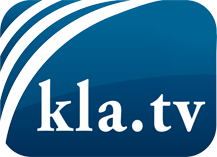 was die Medien nicht verschweigen sollten ...wenig Gehörtes vom Volk, für das Volk ...tägliche News ab 19:45 Uhr auf www.kla.tvDranbleiben lohnt sich!Kostenloses Abonnement mit wöchentlichen News per E-Mail erhalten Sie unter: www.kla.tv/aboSicherheitshinweis:Gegenstimmen werden leider immer weiter zensiert und unterdrückt. Solange wir nicht gemäß den Interessen und Ideologien der Systempresse berichten, müssen wir jederzeit damit rechnen, dass Vorwände gesucht werden, um Kla.TV zu sperren oder zu schaden.Vernetzen Sie sich darum heute noch internetunabhängig!
Klicken Sie hier: www.kla.tv/vernetzungLizenz:    Creative Commons-Lizenz mit Namensnennung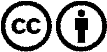 Verbreitung und Wiederaufbereitung ist mit Namensnennung erwünscht! Das Material darf jedoch nicht aus dem Kontext gerissen präsentiert werden. Mit öffentlichen Geldern (GEZ, Serafe, GIS, ...) finanzierte Institutionen ist die Verwendung ohne Rückfrage untersagt. Verstöße können strafrechtlich verfolgt werden.